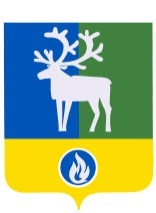 БЕЛОЯРСКИЙ РАЙОНХАНТЫ-МАНСИЙСКИЙ АВТОНОМНЫЙ ОКРУГ – ЮГРААДМИНИСТРАЦИЯ БЕЛОЯРСКОГО РАЙОНАПРОЕКТПОСТАНОВЛЕНИЕот  ___ февраля 2024 года                                                                                                  № ____О внесении изменений в приложение к постановлению администрацииБелоярского района от 25 октября 2018 года № 1003            П о с т а н о в л я ю:	1. Внести в приложение «Муниципальная программа Белоярского района «Развитие образования» (далее – Программа) к постановлению администрации  Белоярского  района от 25 октября 2018 года № 1003 «Об утверждении муниципальной программы Белоярского района «Развитие образования» следующие изменения:            1) в пункте 1 позиции «Задачи муниципальной программы» паспорта Программы изложить слово «модернизация исключить;            2) в таблице 2 «Перечень основных мероприятий муниципальной программы, их связь с целевыми показателями» Программы слово «модернизация» исключить;            3) в таблице 4 «Распределение финансовых ресурсов муниципальной программы» Программы:            а) позиции 1.1.1 и 1.1.2 изложить в редакции согласно приложению к настоящему постановлению;б) дополнить сноской следующего содержания:«<*> в рамках текущего финансирования деятельности муниципальных образовательных учреждений Белоярского района, реализующих программу дошкольного образования проводятся мероприятия по формированию у подрастающего поколения уважительного отношения ко всем национальностям, этносам и религиям<**> в рамках текущего финансирования деятельности муниципальных общеобразовательных учреждений Белоярского района проводятся мероприятия по формированию у подрастающего поколения уважительного отношения ко всем национальностям, этносам и религиям».2. Опубликовать настоящее постановление в газете «Белоярские вести. Официальный выпуск».3. Настоящее постановление вступает в силу после его официального опубликования.4. Контроль за выполнением постановления возложить на заместителя главы Белоярского района по социальным вопросам Сокол Н.В.Глава Белоярского района                                                                                      С.П.МаненковПРИЛОЖЕНИЕ    к постановлению администрации Белоярского района от ___февраля 2024 года №И З М Е Н Е Н И Я,вносимые в таблицу 4 муниципальной программы Белоярского района «Развитие образования»«Таблица 4Распределение финансовых ресурсов муниципальной программы».______________Номер основного мероприятияНаименование основных мероприятий муниципальной программы (связь мероприятий с показателями муниципальной программы)Ответственный исполнитель, соисполнитель муниципальной программы Источники финансированияОбъем бюджетных ассигнований на реализацию муниципальной программы, тыс.рублейОбъем бюджетных ассигнований на реализацию муниципальной программы, тыс.рублейОбъем бюджетных ассигнований на реализацию муниципальной программы, тыс.рублейОбъем бюджетных ассигнований на реализацию муниципальной программы, тыс.рублейОбъем бюджетных ассигнований на реализацию муниципальной программы, тыс.рублейОбъем бюджетных ассигнований на реализацию муниципальной программы, тыс.рублейОбъем бюджетных ассигнований на реализацию муниципальной программы, тыс.рублейОбъем бюджетных ассигнований на реализацию муниципальной программы, тыс.рублейОбъем бюджетных ассигнований на реализацию муниципальной программы, тыс.рублейНомер основного мероприятияНаименование основных мероприятий муниципальной программы (связь мероприятий с показателями муниципальной программы)Ответственный исполнитель, соисполнитель муниципальной программы Источники финансированияВсегов том числев том числев том числев том числев том числев том числев том числев том числеНомер основного мероприятияНаименование основных мероприятий муниципальной программы (связь мероприятий с показателями муниципальной программы)Ответственный исполнитель, соисполнитель муниципальной программы Источники финансированияВсего20192020202120222023202420252026123456789101112131.1.1Обеспечение деятельности муниципальных образовательных учреждений Белоярского района, реализующих программу дошкольного образования <*>КОВсего:4 550 721,4487 999,5505 949,1529 662,9577 675,4605 577,4616 955,1613 451,0613 451,01.1.1Обеспечение деятельности муниципальных образовательных учреждений Белоярского района, реализующих программу дошкольного образования <*>КОбюджет автономного округа3 568 047,0367 489,6389 240,9409 996,9452 962,5481 707,8488 883,1488 883,1488 883,11.1.1Обеспечение деятельности муниципальных образовательных учреждений Белоярского района, реализующих программу дошкольного образования <*>КОбюджет Белоярского района517 891,565 503,159 595,662 412,060 479,767 771,569 712,666 208,566 208,51.1.1Обеспечение деятельности муниципальных образовательных учреждений Белоярского района, реализующих программу дошкольного образования <*>КОвнебюджетные источники464 782,955 006,857 112,657 254,064 233,256 098,158 359,458 359,458 359,41.1.2Обеспечение деятельности муниципальных общеобразовательных учреждений Белоярского района<**>КОВсего:9 427 916,1877 727,4989 603,81 039 166,51 089 682,11 286 696,81 322 150,31 411 444,61 411 444,61.1.2Обеспечение деятельности муниципальных общеобразовательных учреждений Белоярского района<**>КОфедеральный бюджет 272 254,10,013 614,142 928,442 536,643 115,844 030,344 148,741 880,21.1.2Обеспечение деятельности муниципальных общеобразовательных учреждений Белоярского района<**>КОбюджет автономного округа8 147 015,0745 667,4849 809,6901 248,2946 188,81 108 362,51 136 264,31 228 719,91 230 754,31.1.2Обеспечение деятельности муниципальных общеобразовательных учреждений Белоярского района<**>КОбюджет Белоярского района874 075,8116 602,3108 908,278 796,985 273,2118 287,4124 177,7120 898,0121 132,11.1.2Обеспечение деятельности муниципальных общеобразовательных учреждений Белоярского района<**>КОвнебюджетные источники134 571,215 457,717 271,916 193,015 683,516 931,117 678,017 678,017 678,0